Assunto: ESTUDOS ORIENTADOS 1) ESCREVA por extenso:a) 93.457 ____________________________________________________________________b) R$564,60 __________________________________________________________________c) 47.666 ____________________________________________________________________d) 12.559 ____________________________________________________________________e) 208.307 ____________________________________________________________________f) 516.009 _____________________________________________________________________2) RESOLVA os problemas:a) Um pedreiro gasta 2.385 tijolos para construir uma casa. Ele já usou 1197 tijolos. Quantos tijolos faltam para ele terminar a casa?OPERAÇÃO                                                                                       RESPOSTAb) Uma escola tem 1.449 alunos no período da manhã e 2.816 alunos no período da tarde. Quantos alunos têm ao todo nessa escola?OPERAÇÃO                                                                                       RESPOSTAe) Tenho 186 morangos para distribuir igualmente entre Beto, Juca e Cláudia. Quantos morangos receberá cada um?OPERAÇÃO                                                                                       RESPOSTAf) Alice tinha 9.476 seguidores no Instagran e Liliane tem 3 vezes essa quantidade. Quantos seguidores Liliane tem?OPERAÇÃO                                                                                       RESPOSTA g) Miguel comprou duas caixas com 65 sacos de balas cada uma. Cada saco contém 8 balas. Quantas balas Miguel comprou ao todo? OPERAÇÃO                                                                                       RESPOSTA3) FAÇA como o exemplo:a) 7 x 6 = _____ então, _________ou ________.b) 6 x 9 = _____ então, _________ ou ________.c) 4 x 8 = _____ então, _________ou ________.d) 7 x 3 = _____ então, _________ou ________.e) 9 x 8 = _____então, _________ou _________. 4) ARME e EFETUE:5. a) ESCREVA de 2 em 2 até 80.  40 – 42 - ___________________________________________________________________b) ESCREVA de 3 em 3 até 60. 33 – 36 - ____________________________________________________________________c) ESCREVA de 5 em 5 até 70. 5 – 10 - ______________________________________________________________________d) ESCREVA de 6 em 6 até 60. 6 – 12 - ______________________________________________________________________CONTINUE estudando os fatos da adição, da subtração, da multiplicação e da divisão todos os dias. 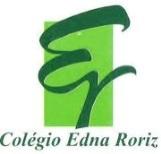 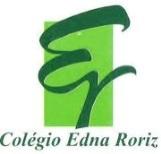 ATIVIDADES (    ) CASA     (    ) AULAATIVIDADES (    ) CASA     (    ) AULAATIVIDADES (    ) CASA     (    ) AULAATIVIDADES (    ) CASA     (    ) AULA1ª ETAPACOMPONENTE CURRICULAR: MATEMÁTICA COMPONENTE CURRICULAR: MATEMÁTICA COMPONENTE CURRICULAR: MATEMÁTICA     4º ANO ENSINO FUNDAMENTAL    4º ANO ENSINO FUNDAMENTALPROFESSORA: Kenya E. A. Gonçalves PROFESSORA: Kenya E. A. Gonçalves NOME: ________________________________________________________________NOME: ________________________________________________________________NOME: ________________________________________________________________NOME: ________________________________________________________________DATA: _____/_____/_____6 x 8 = 48 então, 48:6 = 8 ou 48:8 = 6.a)  a) 178 x 3=b)  b) 156 x 4 = c)   c) 357 + 103 = d) 500 -198 =e) 602 + 189=f) 124 – 96 =